2021-2022 оқу жылыныңҚарасу негізгі мектебінің «Балалар және театр» үйірмесініңТАЛДАМАСЫМақсаты:                                                                                                                                                     Балалардың театр, сахна арқылы дүниежүзілік өркениеттің, соның ішінде өздеріне таныс шығармалар арқылы бойларындағы  табиғи дарындылығын паш.ету;                                                                                                                                Міндеттері:                                                                                                                                                                                                            -Балаларды көркемдік-әсемдік, адамгершілік-рухани бағытта  тәрбиелеу;                                                                                       -Дарынды балаларды анықтап, шығармашылық қолдау көрсету;                                                                                                           -оқушылардың шығармашылық, актерлік өнер қабілеттерін дамыту     Күтілетін нәтижелер:Оқу жылының аяғына қарай оқушы:Біледі:Театр деген не?Театр басқа өнер түрлерінен несімен ерекшеленедіТеатр неден пайда болды?Театрдың қандай түрлері бар? (Қуыршақ,драмалық,опера,балет,музыкалық комедиялар,халықтық)Театр қойылымдарын (спектакльдерді) кімдер жасайды?Түсінігі болады:Сахнаның негізгі техникалық құралдары жөніндеСахнаның безендірілуі жөніндеСахна мен көрермен залында өзін – өзі ұстау ережелі туралыҮйренеді:Өзінің өмірдегі құбылыстарға қатынасын сахнада көрсетудіБейнелі ойлаудыНазарын аудара білудіӨзін сахна кеңістігінде сезінуді             Қыркүйек айында балаларға үйірме жұмысы туралы түсінік беріліп,үйірмеге балалардың қызығушылығын арттыру жұмыстары жүргізілді.                                                                                                              Бастауыш сынып арасындағы үйірмеге қатысушы оқушыларға «Театр біздің әлеміміз» атты суре байқауы өткізіліп балалар өз отбасы,күз мерекесіне арналған.сурет салып атсалысты.                                                                                                               
            Қазан айында қарттар мерекесінде «Әке мен бала» қойылымы қойылып келген қонақтарға тарту етілді.                                                                                  «Әдеп пен мәдениет» тақырыбында балаларға балаларға түсіндіріліп пікір сайыс өткізілді.                                                                                                               .            Қараша айында«Мақтаншақ қоян»ертегісі таныстырылып,балалар дауыс ырғағымен,көңіл-күй,іс қимылын сөздік образын қуыршақтарды ойнату арқылы орындап үйренді.                                                                              .             Желтоқсанда«Тәуелсіздік»мерекесіне орай тәуелсіздік түсініктері жүргізіліп,желтоқсан құрбандарымен таныстырылып,үйірменің үлкен тобының қатысуымен «Тәуелсіздік теңдігім»атты әдеби сазды қойылым көрсетілді.                                                                                                                         .             Қаңтар айында оқушылар « Құйыршық» ертегісімен танысып,ертегі желісі бойынша мультикті көріп,ертегі кейіпкерлерімен танысты,кейіпкерлердің дауыс ырғағы арқылы дыбыстап үйренді. «Мақта қыз бен мысық» ертегісін рөлге бөліп орындап,өз қабілеттерін көрсетті.                                                        .            Ақпан айында«Қызыл телпек» орыс ертегісін қойылым ретінде дайындап шағын орталық балаларына көрсетті.                                                     .            Наурыз айында үйірме оқушылары«Мерекеңмен Анашым»атты мектепішілік  құттықтауларға қатысып аналарымызға мерекелік көңіл күй сыйлап,ән билерін,қолдан жасалған гүл шоқтарын тарту етті.                       «Наурыз думан»Наурыз мерекесіне арналған  мерекелік шараға әр сынып өз өнерлерін ортаға салды.Үйірме қатысушылары Алдар көсе,Тазша бала,Қожанасыр,Шығайбайдың рөлдерін сомдап қысқаша үзінді көрсетті. Салт дәстүрге байланысты  «Шаш сипау»дәстүрін көрсетті.«Батаменен ел көгерер»  сайысы өтіп оқушылар наурыз туралы бата жаттап өз өнерлерін ортаға салды.                                                                                                                  .           Сәуір айында «Маша мен аю»ертегісімен танысып,мазмұнын түсініп,ертегіні сахналап үйренді.Кейіпкерлердің дауыс ырғағымен танысты.                         Облыстық сурет байқауына үйірме қатысушы 6 баланың жұмысы жолданды.                            .         Мамыр айындағы достық,бірлік,ынтымақ,жеңіс күніне арналған шаралар түсіндіру,көрсету,әңгімелесу түрінде өтілді. «Жеті лақ пен қасқыр»ертегісі үйірменің кіші тобына көрсетіліп,кейіпкерлердің дауыс ырғағымен танысты.   Келген байқаулар мен тапсырмаларға үйірме қатысушылары да қатысып отырды. Орындаған:Жолшарова А.С                                                                                           «Театр және балалар»үйірмесінің жетекшісі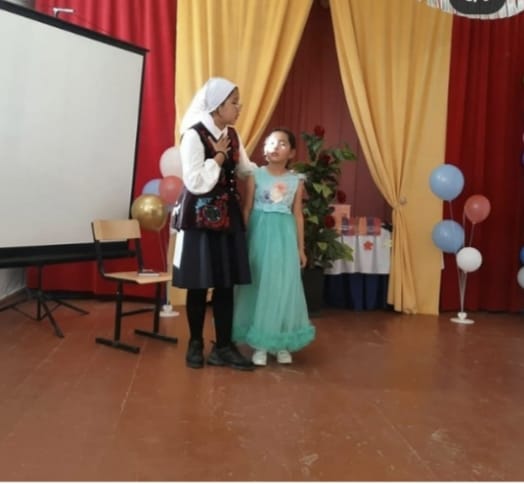 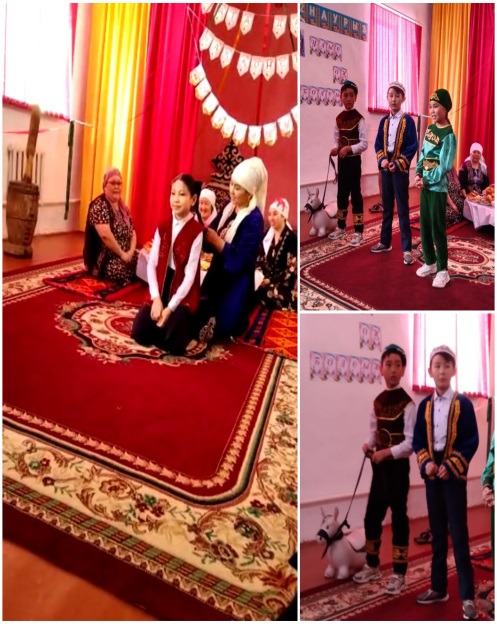 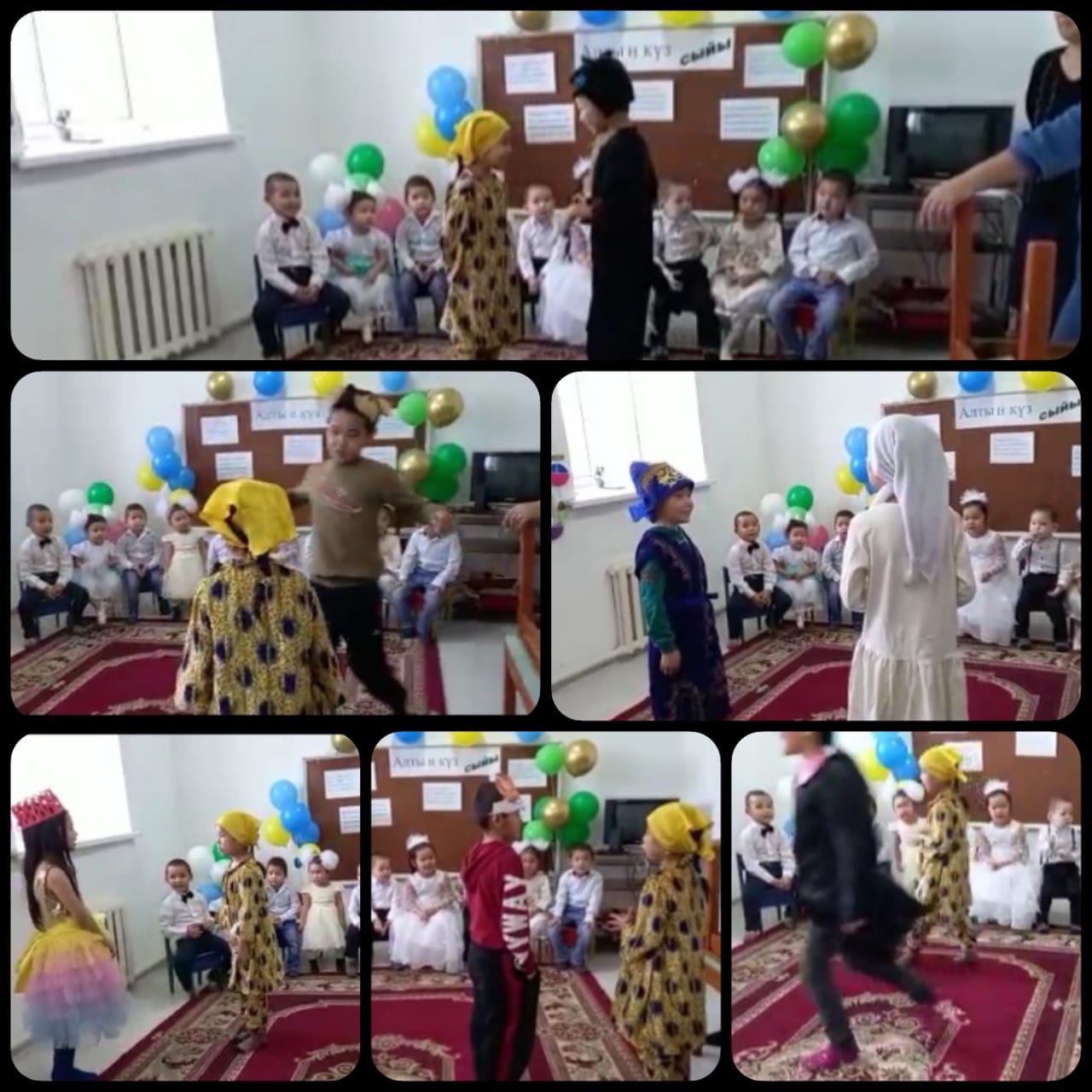 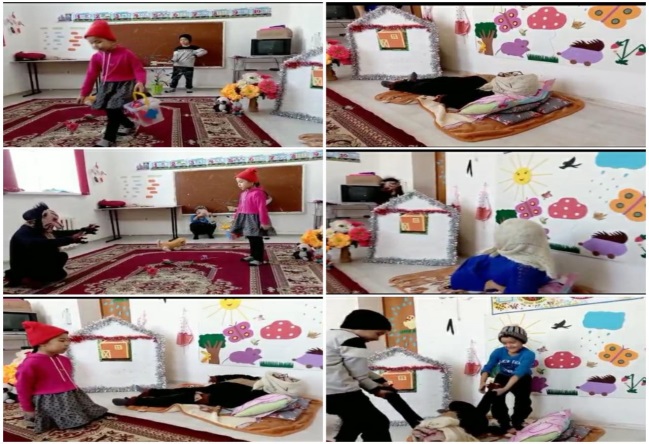 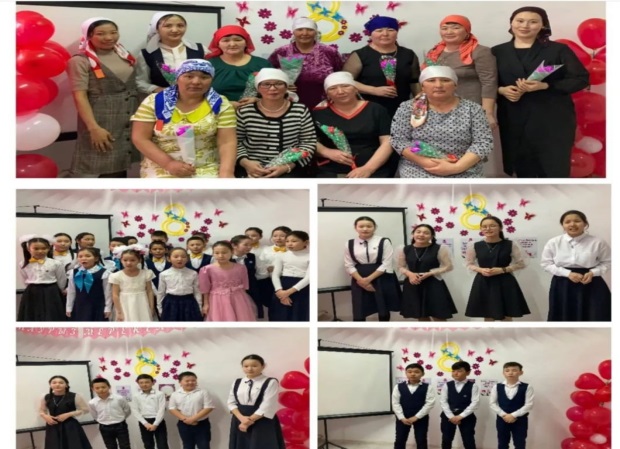 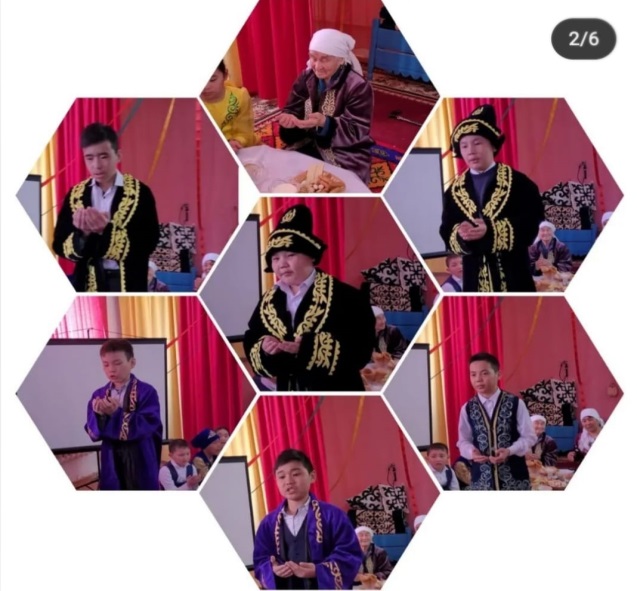 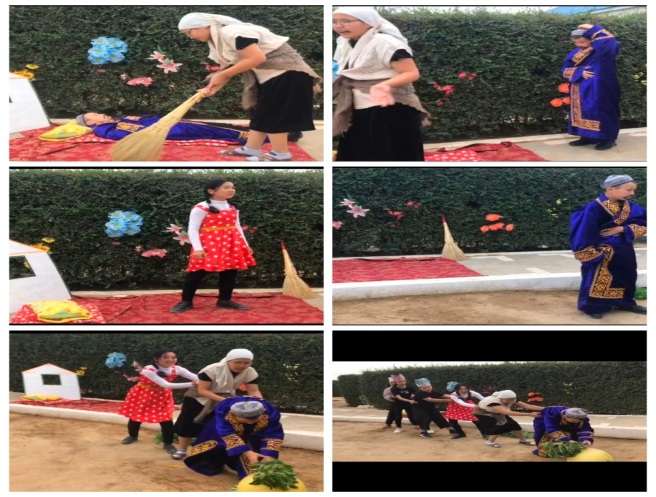 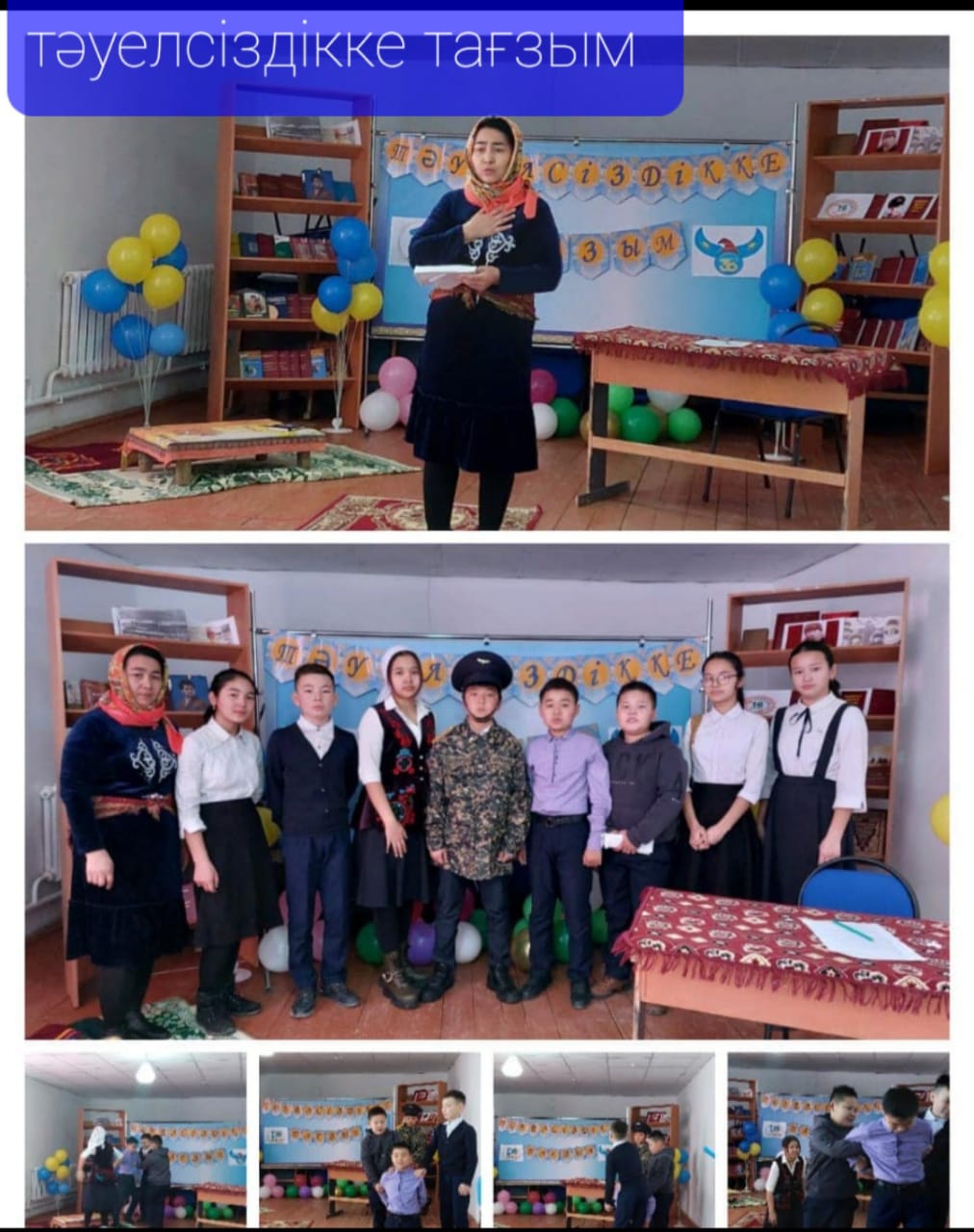 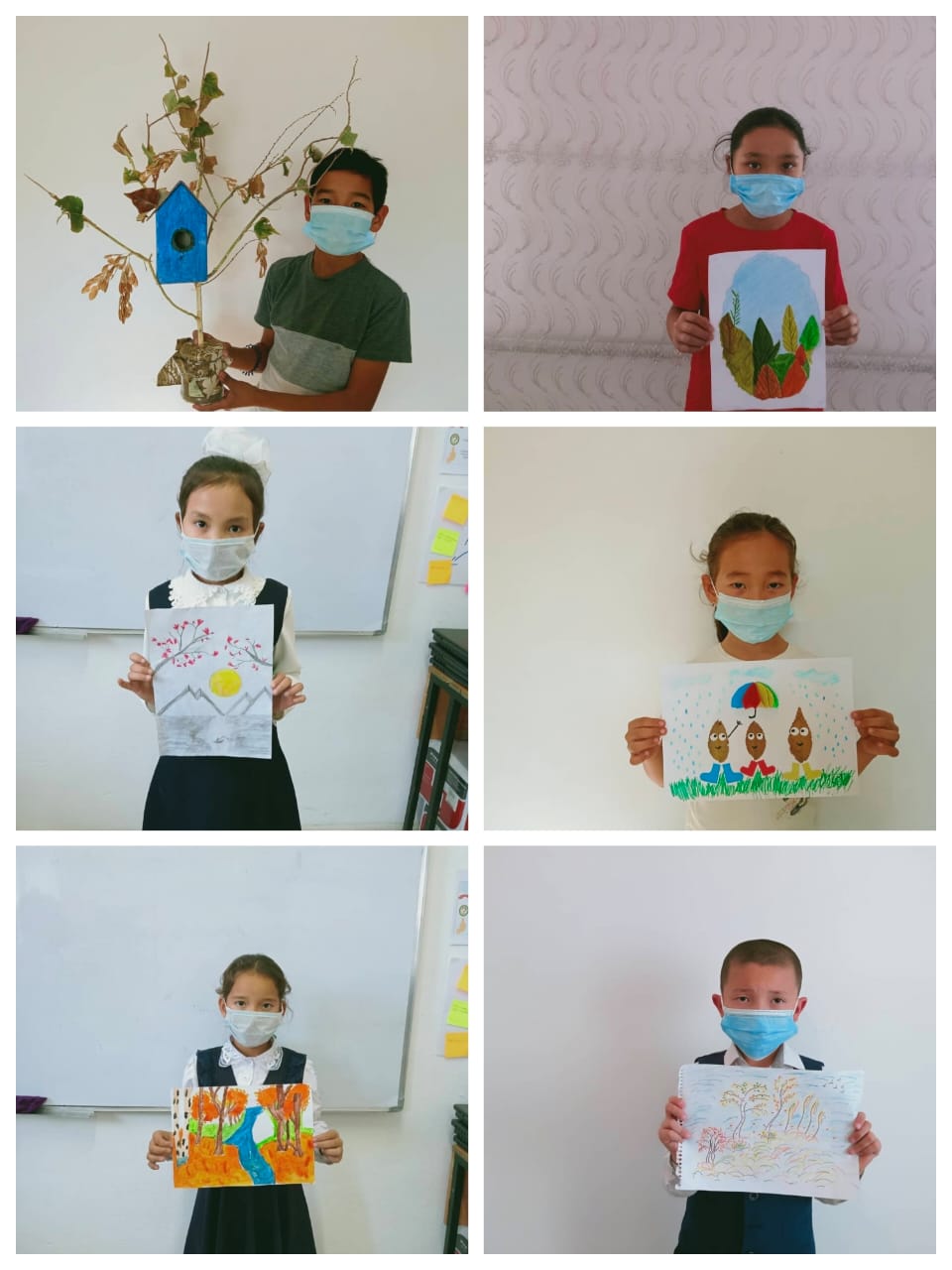 